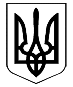 УКРАЇНАБОЛЕХІВСЬКА МІСЬКА РАДА ІВАНО-ФРАНКІВСЬКОЇ ОБЛАСТІПІДБЕРЕЗЬКА ЗАГАЛЬНООСВІТНЯ ШКОЛА І-ІІСТУПЕНІВ77212 Івано-Франківська обл.. с. Підбереж  вул.. Б. Хмельницького 76б  тел. 39-3-4101 вересня 2020 р.	  № 53Фактична  мережа  учнівПідберезької  ЗОШ І – ІІ ступенів на  2020– 2021 н. р.Директор  школи                  М. ГошовськийУКРАЇНАБОЛЕХІВСЬКА МІСЬКА РАДА ІВАНО-ФРАНКІВСЬКОЇ ОБЛАСТІПІДБЕРЕЗЬКА ЗАГАЛЬНООСВІТНЯ ШКОЛА І-ІІСТУПЕНІВ77212 Івано-Франківська ул... с. Підбереж  ул... Б. Хмельницького 76б  тел. 39-3-4101 вересня 2020р.                                                                      №54Планова    мережа  учнівПідберезької  ЗОШ І – ІІ ступенів  на  2021–2022  н. р.Директор  школи                  М.ГошовськийПояснювальна запискадо фактичної мережі Підберезької ЗОШ І-ІІ ступенів на 2020-2021 н.р.Заступник директора з н/в роботи                                 Г. Личак КласиКількістьКількістьКількістьКількість учнів, з нихКількість учнів, з них Класикласівкласівучнівдівчатхлопців12341 1111 111181212121034889841 – 4кл.4454253056789111111111120181551311117339782105 – 9кл.557135351-9 класи991256065Група дітей 5 –річного вікуГрупа дітей 5 –річного віку11046ВсьогоВсього101356471 КласиКількістьКількістьКількістьКількість учнів, з нихКількість учнів, з нихКількість учнів, з них Класикласівкласівучнівдівчатдівчатхлопців123411111111101813124103441034681081 – 4кл.445321213256789111111111112201815581111738111173497825 – 9кл.55704040301-9 класи99123616162Група дітей 5 -річного віку1121212            48Всього1013513513565702019-2019 н.р.2019-2019 н.р.2020-2021 н.р.2020-2021 н.р.Хто вибувХто вибувКуди вибувХто прибув--1кл181 кл.142кл.12Мороз Павло Вікторович№ 8 від 20.08.2020Демянівська ЗОШ І-ІІ ст..1 кл.142кл.12Федишин Дарина Петрівна№7 від 19.08.2020Тисівська ЗОШ І-ІІІ ст2кл.123кл.123кл.124кл.124кл.205кл.205кл.206кл.18Кузенко Ілля Яремович№4 від 27.07.2020Ужгородська ЗОШ І-ІІІ ст.. №85кл.206кл.18Кос Мар’яна Миколаївна№5 від 05.08.2020Тисівська ЗОШ І-ІІ ст..6 кл.157кл.157кл.78кл.5Чорній Софія Іванівна№6 від 18.08.2020Долинський ліцей «Інтелект»7кл.78кл.5Микицюра Людмила Петрівна№ 9 від 20.08.2020Солуківський ліцей8кл.149кл.13Рожко Дмитро Васильович№1027.08.2020Прикарпатський військово-спортивний ліцей9кл.                                                                                                                                                                                                                                              15--ВСЬОГО129125